24.05.2022г. №188                           РОССИЙСКАЯ ФЕДЕРАЦИЯ                                 ИРКУТСКАЯ ОБЛАСТЬ                                     ЧУНСКИЙ РАЙОНТАРГИЗСКОЕ  МУНИЦИПАЛЬНОЕ  ОБРАЗОВАНИЕДУМА СЕЛЬСКОГО ПОСЕЛЕНИЯЧЕТВЁРТОГО СОЗЫВАПЯТЬДЕСЯТ СЕДЬМАЯ СЕССИЯРЕШЕНИЕОБ ОТМЕНЕ МУНИЦИПАЛЬНОГО НОРМАТИВНОГО ПРАВОВОГО АКТАВ соответствии Федеральным законом от 6 октября 2003 года № 131-ФЗ «Об общих принципах организации местного самоуправления в Российской Федерации»,  Федеральным законом от 30.04.2021 года №123 «О внесении изменений в Федеральный закон Российской Федерации  «О недрах», статью 1 Федерального закона  "О лицензировании отдельных видов деятельности"  и признании утратившими силу постановление Верховного Совета  Российской  Федерации "О порядке введения в действие Положения о порядке лицензирования пользования недрами" и отдельных положений законодательных актов  Российской Федерации», руководствуясь статьями 6,43 Устава Таргизского муниципального образования, Дума Таргизского муниципального образования,РЕШИЛА:     1. Решение Думы Таргизского муниципального образования от 30.01.2020 года №102 «Об утверждении Положения о порядке осуществления муниципального контроля за использованием и охраной участков недр при добыче общераспространённых полезных ископаемых, а также при строительстве подземных сооружений, не связанных с добычей полезных ископаемых, на территории Таргизского муниципального образования», признать утратившим силу.2.Опубликовать настоящее решение в газете «Информационный вестник» и разместить в информационно-телекоммуникационной сети «Интернет» на официальном сайте администрации Таргизского муниципального образования.3.Контроль за исполнением настоящего решения возложить на главу Таргизского муниципального образования Киндрачука В.М.      4.Настоящее Решение вступает в силу после дня его официального опубликования.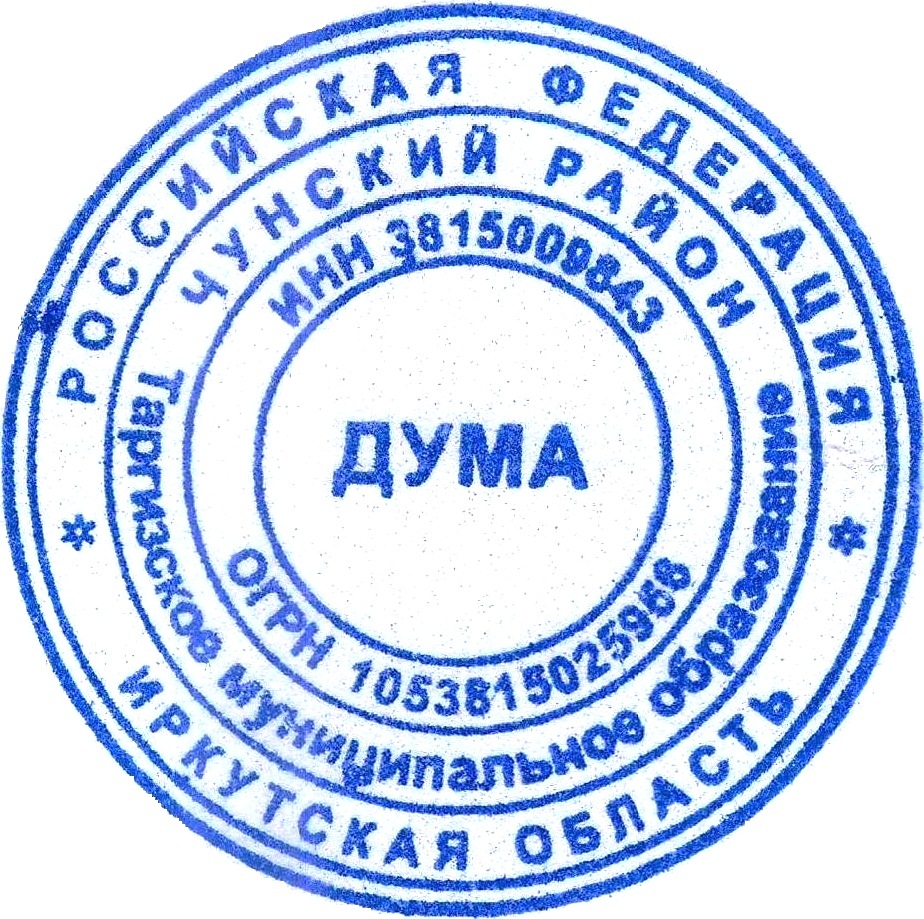 Глава Таргизского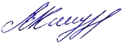 муниципального образования                                                                           В.М. Киндрачук